PrayersPrayer and praise will be our power house: “Not by might nor by power, but by my Spirit,’ says the Lord Almighty.” We urge all believers to raise up the church in prayers, expecting God to move and act. Jesus says the harvest is already plentiful but we must pray (Mt 9:38). Let us continue the habit of spending time with God daily.  Let CCC to be a house of prayer for all peoples.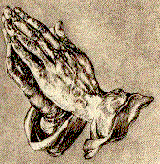 Pray for brothers and sisters in Christ:Pray for healing and strength for those experiencing illness, injury, and weakness.  Pray for those in nursing or special needs care – that God’s Spirit will relieve their fears and bring peace.Pray for those who continue to mourn – pray that God will help them to adjust to new family dynamics and loss.Pray for those in baptism classes.Pray for families, for God’s love to bind individuals together despite strong and different personalities.Pray for Brother John and Sister Donna – for John’s upcoming teaching for church leaders and for Donna’s ability to reach out to small university groups.  Pray that electronic communication sources will become secure and reliable again.Pray for the health and safety of our pastors and our missionaries.  May the Holy Spirit be the antiseptic that keeps them from infection.Pray for needs of the church:Pray that we continue to be faithful in gathering together to worship and sharing the Good News.  Pray that our heart will be full of gratitude for what God has done for us.Pray for the upcoming Missions Conference.  Pray that the testimony and her faith in Christ will draw people to faith through their sacrifice.Pray for the opportunities to support new mission organizations.  Pray for the Missions Committee to be wise stewards of the funds used “to go and make disciples.”Pray for our neighborhood – for protection against negative influences and for our church to be bold and courageous in proclaiming the Light of the World.Pray for unity in our congregation that will energize us to serve with joy and gladness.Pray for forgiveness when we have not asked, listened, or depended on God for His direction.Personal Reflection:  Do not gloat over me, my enemy! Though I have fallen, I will rise. Though I sit in darkness,   the Lord will be my light….Who is a God like you, who pardons sin and forgives the transgression of the remnant of his inheritance? You do not stay angry forever but delight to show mercy. Micah 7:8,18  Praise to God who does not allow us to stay “fallen”  and if we allow “is able to keep you from stumbling and to present you before his glorious presence without fault and with great joy— Jude 24